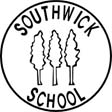 Southwick CE Primary School
Equality Information 2021-22IntroductionSouthwick CE Primary School is committed to ensuring that everyone is treated fairly and with respect as we want our school to be a safe and inspiring learning environment for all our pupils.  This school recognises that people have different needs and we understand that treating people equally does not always involve treating everyone the same.  Southwick CE Primary School creates inclusive processes and practices where the varying needs of individuals can be identified and met.  This document explains how we show our commitment to equality for our school population and how we plan to tackle inequalities that may impact at school. Celebrating our SuccessesOver the years, the school has achieved the following:reduced the number of exclusions for children with SEND resulting in greater success for individuals – there have been no exclusions, fixed term or permanent, for four years; increased the involvement of under-represented groups in extracurricular activities and broken down stereotypes linked to some sporting activities e.g. cheerleading and football as shown by monitoring of attendance at sports clubs; through the introduction of ‘No Outsiders’, the children’s understanding of and confidence in recognising, addressing and reporting the behaviours, relating to discriminatory behaviours has increased i.e. the use of racist, anti-LGBT and disability-related discriminatory language resulting in fewer equalities related incidents being recorded;through collective worship and ‘Time to Reflect’ the pupils’ knowledge and understanding of the different faiths and beliefs in Britain today has increased and children are beginning to recognise the commonalities we all share; combatting gender stereotypes, increasing the confidence of pupils to recognise and avoid sexist language and behaviour and building the esteem of all children so they feel they can achieve in any field irrespective of gender.Priorities for the Year 2021/22During the pandemic, most external national assessment has been paused, and as a result we are still drawing on 2019 data.
Sex (Gender) – Boys and GirlsThe underachievement of boys compared with girls persists both nationally and in Wiltshire.  In Wiltshire, the attainment gap was marginally under 8 percentage points in 2019, with 68% of girls achieving the expected standard in all of reading, writing and mathematics compared to 60% of boys.  In Wiltshire, the sex (girls/boys) attainment gap for the ‘major’ ethnic category All Black Pupils was larger at 10 percentage points with 62.7% of girls and 52.6% of boys achieving the expected standard in Reading, Writing and Maths.  Two thirds of the gender gap in achieving the expected standard in Reading at age eleven is attributable to the fact that boys have lower levels of language and attention at age five.  This school knows that intervention targeting early language and attention have potential for improving outcomes for all children. Boys benefit from such interventions because they are more likely to have these problems to begin with. iAt Southwick, the development of early language skills is prioritised. An additional part-time TA has been employed to support language development in Early Years. The school is a participant in the NELI programme.As the children progress through school, the Progression in Languages document is used to support children in developing sentence structures. The children are also taught subject-specific vocabulary in order to help them become more successful readers and writers across a range of subject disciplines.Minority Ethnic PupilsMany minority ethnic groups of pupils do well both in Wiltshire and nationally but there are also groups where underachievement persists.  Underachievement for the groups highlighted in this report are a national as well as a Wiltshire concern and have been an ongoing issue since ethnic monitoring was introduced.  Very small numbers of minority ethnic pupils in Southwick CE Primary School mean that individual pupil-targeted approaches must be used to identify both underachievement, and to celebrate successes.  LA and national attainment data provides a valuable source of information to identify potential areas of concern.  All Black Pupils Major Ethnic Monitoring CategoryLA data has highlighted concerns about the attainment of the All Black Pupils major ethnic monitoring category and for the Black Caribbean minor ethnic monitoring category.ii Wiltshire Key Stage 2 data for 2019 showed attainment was lower for pupils in the All Black Pupil major ethnic monitoring category compared with the White British pupil’s minor ethnic monitoring category.  Fewer boys (8 percentage points lower) in the All Black Pupil category achieved the expected standard in Reading, Writing and Maths compared with boys in the White British ethnic category.  Attainment for Black Caribbean pupils was 14 percentage points lower than the attainment of White British pupils.  A lower proportion of Wiltshire pupils in the All Black Pupil major ethnic monitoring category achieved a Higher Standard in the Reading, Writing and Maths assessments compared with White British pupils.  Pupils in the All Black Pupil were 3.7 less likely to have achieved the Higher Standard compared to White British Pupils.  When and as appropriate Southwick CE Primary School works closely with the LA to implement proven strategies to raise attainment of pupils from minority ethnic groups during the primary school years.  Our curriculum, teaching, policies and practices are regularly reviewed and updated.  The Black Lives Matter movement has provided a new impetus to this important work.  Our school is able to receive regular guidance and information from the LA as well as sharing best practice with other Wiltshire schools as required.Equality Objective: Black Lives MatterThis school will develop a separate action plan to tackle long standing inequalities highlighted by the recent Black Lives Matter movement.  Gypsy/Roma/Traveller PupilsGypsy/Roma and Irish Traveller pupils are the lowest achieving ethnic groups.  In Wiltshire, just under 18% of Gypsy/Roma pupils achieved the expected standard. ii  While the overwhelming majority of Wiltshire Gypsy/Roma/Traveller pupils choose to attend primary school until the end of Year 6, it remains a concern that a majority of Wiltshire Gypsy and Traveller families choose to home educate their children during the secondary school years. ii A House of Commons Briefing Paper (September 2017) reported that education issues for Gypsies and Travellers include prejudice, discrimination and discriminatory attitudes.  The issues also include the schools’ responses to discrimination, and high levels of self-exclusion from mainstream education because of discrimination. iv National research published in 2018 suggests there has been a significant increase in the number of Gypsy/Roma and Irish Traveller children who are being cared for by local councils.  The data shows an increase of 900% for the numbers of Gypsy/Roma children and 400% for Irish Traveller children since 2009.  One of the reasons suggested is that Gypsy/Roma and Traveller families are less likely to be offered or to access early help and support and this is important as it is an area in which schools are able to help. v Attendance of Gypsy/Roma and Irish Traveller children is tracked closely to ensure that the children are able to optimise opportunities for learningEnglish as an Additional LanguageIn Wiltshire schools, the same proportion, 64%, of pupils for whom English is known to be their first language and those for whom it is an additional language achieved the expected standard in 2019. ii It should be noted that children with EAL have widely varying levels of English proficiency.  Some children are new to English and some are fluently multilingual. Attainment is also affected by first language; for example, there are significant differences between Tamil and Chinese speakers, who, on average, perform better than Pashto and Turkish speakers.  In addition, prior education and arrival time in English medium education impacts on attainment. vi The Wiltshire Ethnic Minority and Traveller Achievement Service advise on best practice for individual pupils to ensure those most vulnerable to poor attainment are to fulfil their academic potential.  Where language assistants are available, we welcome them in to school to support our children with their learning.Faith and BeliefSouthwick CE Primary School recognises how important faith and belief can be as part of a young person’s developing identity, whether this relates to a specific faith or belief, or whether this relates to wider belief systems, morals and ethics.  Southwick CE Primary School is committed to supporting all our young people as they develop a personal relationship with their own values and beliefs, and to supporting, in the context of the Human Rights agenda, the role this plays in the moral and ethical choices they make in life.This school takes incidents of prejudice-related bullying seriously and is committed to working closely with parents/carers to create a school environment which is nurturing, friendly and supportive for all our children.  Our school has established a procedure for recording all incidents of prejudice-based bullying, and this includes bullying related to religion and belief.  Comments from young people about bullying include the following, “Encourage and celebrate difference – don’t single us out if we are different, have difficulties, or have different beliefs and views”, the Wiltshire Anti-Bullying Charter.  https://www.wiltshirehealthyschools.org/core-themes/emotional-health-and-wellbeing/anti-bullying-practice/   This school is vigilant in maintaining an awareness of, and appropriate responses to, this possibility.  Southwick CE Primary School is aware that negative faith-based media attention can have an impact on all children, and recognises the importance of ensuring that pupils are provided with accurate and appropriate information.  Southwick CE Primary School ensures that all pupils gain knowledge of and respect for the different faiths in Britain as part of our role to prepare pupils for modern life in a diverse Britain.  As part of a whole school activity, pupils celebrate different religious festivals and learn from religious representatives from various communities.  Southwick CE Primary School recognises that discrimination on the grounds of religion or belief is a global concern.  This school is aware that Islamophobia and anti-Semitism (discrimination or prejudice against people because they are Muslim or Jewish) is increasing and that it displays many of the same traits as racism.  This school will continue its work to inform and actively promote acceptance and respect.  Nationally, between 2015/6 and 2016/7 there was an increase of 37 per cent in the numbers of faith or belief-based incidents reported to the Police either on school property or near to school property.vii 11% of Islamophobic incidents happen in educational institutions viii, including name-calling, jibes about so-called Islamic State, violence, and victimisation when wearing a hijab ix. Many Muslim young people say abuse is so commonplace it is normalised x. Childline has recorded a spike in race- and faith-based bullying with victims reporting that they feel isolated, withdrawn and lack self-esteem xi. Gender Identity and Sexual Orientation (LGBT)Gender Identity remains a relatively new area for schools but this Protected Characteristic identifies a small section of society as vulnerable to discrimination and inequality.  Gender Identity was included in equality legislation for the first time in 2010, and many schools, parents, as well as wider society, are learning about the issues for the first time.  Schools in Wiltshire access expert advice and support from the LA, as well as exchanging best practice with other schools.  Southwick CE Primary School recognises that Gender Identity is a complex area and that children, young people and their families are navigating an equality area where best practice is not fixed, and where the central advice is to be ‘led by the child’.  This school is committed to ensuring that all our children feel safe while at school and that each child is given the chance to develop their unique identity with support from teaching and support staff, and their peers.  Pupils are taught that families come in many different forms and include single-parent; grandparent-led; same-sex parents; step-families; foster families; families who have adopted children; etc.  Our pupils understand that although families can be very different, what matters is that everyone in a family loves and cares for each other.To ensure that our pupils develop a positive view of people, regardless of their sexual orientation or gender identity, this school celebrates LGBT each year with a series of age-appropriate assemblies marking the contribution of significant figures (e.g. Alan Turing; Lily and Lana Wachowski; Gok Wan; Jackie Kay). This school recognises that negative views within wider society about LGBT+ xiv people can have a detrimental effect on pupil wellbeing.  Data from Childline and anecdotal information from CAMHS (serving Wiltshire children) show that increasing numbers of children in primary schools are raising issues relating to gender identity and sexual orientation.   Gender Identity and sexual orientation are not mental health concerns but many of the referrals received by CAMHS for young people with issues related to their gender identity or sexual orientation are linked to bullying, isolation and internalised negative views about LGBT+ people that in turn impacts on their emotional and mental health.  This school recognises that pupils with these issues will need support from school-based counsellors/school support groups and national websites such as Young Minds.  CAMHS is encouraging of primary schools who can provide such support to their pupils, as dealing effectively with these issues at a younger age appears to reduce the more serious mental health issues presented by some LGBT+ secondary school pupils.  There are many charitable organisations providing support on gender identity to young people, their families and to their schools.  There are also organisations able to provide advice and support where a pupil has a parent who is transgender.  The LA has up to date information about the different organisations, the services they provide and how to contact them and is available to advise.  This school has benefited from the work undertaken by the Church of England and published in the document “Valuing All God’s Children”. xv This excellent document provides a framework that helps our school to address all issues of bullying behaviour and discriminatory language, and includes homophobia, biphobia and transphobia.   Disability (Special Educational Needs and Disability)SEN pupils are categorised as 'SEN with a statement or Education, health and care (EHC) plan' and 'SEN support'. In Wiltshire in 2019, 16% of pupils at the end of key stage 2 had a special educational need and 4% had a statement or education, health and care plan. iiOf all reported characteristics, pupils with SEN have the largest attainment gap when compared to those without any identified SEN. ii    In 2019, 25.6% of Wiltshire pupils with SEN support reached the expected standard in reading, writing and mathematics, compared with 75% of Wiltshire pupils with no identified SEN, resulting in an attainment gap of 49 percentage points. iiSouthwick CE Primary School is required to publish information on the attainment of SEN pupils.  The focus of this section of this Equality Information document is disability.  The disability areas being highlighted in this report have been adapted to reflect our current pupil profile.  Please note that as schools must adhere to data protection protocols in order not to breach the confidentiality of individual or small groups of pupils, this may mean that our school is limited in the data it is able to publish in this section.  In the UK, 8% of children are disabled as defined under the Equality Act 2010.  Shockingly, but unsurprisingly, a disabled person with a degree is still no more likely to be in work than a non-disabled person whose highest qualification is at GCSE.  Societal attitude and stereotyping are likely to be a factor.  This warrants a bespoke Equality Objective to begin to tackle societal perceptions and understanding of disabled people.SEND pupils and the link with povertyThis school is aware that there is a strong link between poverty and disabilities that negatively impact on educational attainment. xvi  Children from low-income families are more likely than their peers to be born with inherited special educational needs and disabilities (SEND), are more likely to develop some forms of SEND in childhood. Also, children with SEND are more likely than their peers to be born into poverty, and, in addition, more likely to experience poverty as they grow up.  Southwick CE Primary School , as part of its support for disadvantaged pupils, has made the achievement of pupils with SEND a whole school priority and is supported with expert advice from our SEND education specialists.  Southwick CE Primary also knows that a strong partnership with parents/carers is important, and will continue to work collaboratively to support parents/carers as they seek to provide their children with a stimulating home-learning environment. Pupils with Mental Health ConcernsThere is an increasing understanding of the negative impact of social, emotional, and mental health difficulties (SEMH) on the educational attainment of pupils.  The incorporation of mental health into the Equality Act 2010 has helped to highlight this important issue. i The Covid-19 pandemic has exacerbated pressures on young people that can lead to poorer mental health. We are aware that worries about the virus, the affect of illness and bereavement within families and isolation caused by lock downs and partial school closures will have negatively impacted the mental health of some of our pupils over the past two years. As a school, we are working hard to support pupil’s wellbeing and to understand and address their mental health needs.EQUALITY OBJECTIVESEquality Objective: Ethnicity/GRTThis school will ensure that Gypsy/Roma and Traveller families have access to the same level of early help support as other families and, in partnership with the Ethnic Minority and Traveller Achievement Service, will work to develop trusting relationships with families in the best interest of our pupils.  Equality Objective: Black Lives MatterThis school will develop strategies to tackle long standing inequalities highlighted by the recent Black Lives Matter movement.  This will include:further diversification of the texts available to the children and shared within school;highlighting the success and achievements of people of colour;addressing all issues if discriminatory/derogatory language relating to ethnicity.The above will be underpinned by our ‘No Outsiders’.